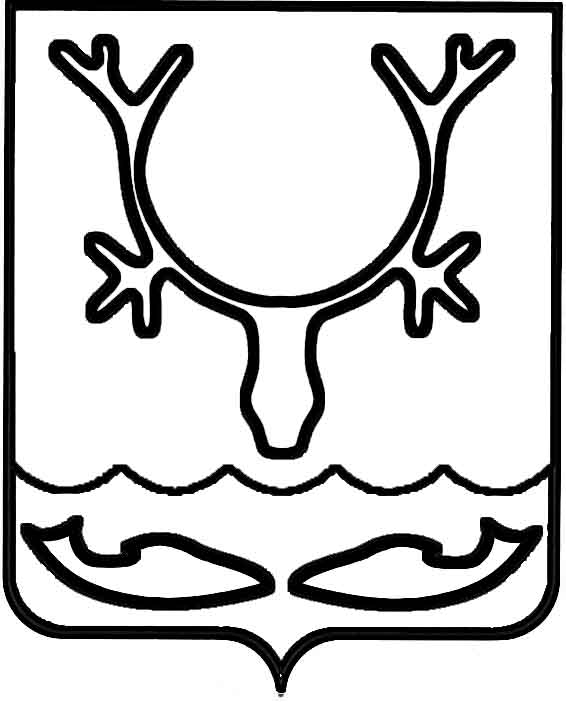 Администрация МО "Городской округ "Город Нарьян-Мар"ПОСТАНОВЛЕНИЕот “____” __________________ № ____________		г. Нарьян-МарО начале отопительного сезона                 2016-2017 годовВ связи с подготовкой образовательных учреждений к началу учебного года, жилищного фонда и организаций к эксплуатации в осенне-зимний период               2016-2017 годов, понижением среднесуточной температуры наружного воздуха,                    в соответствии с постановлением Правительства РФ от 06.05.2011 № 354                             "О предоставлении коммунальных услуг собственникам и пользователям помещений в многоквартирных домах и жилых домах", постановлением Госстроя РФ                            от 27.09.2003 № 170 "Об утверждении Правил и норм технической эксплуатации жилищного фонда" Администрация МО "Городской округ "Город Нарьян-Мар"П О С Т А Н О В Л Я Е Т:Поставщикам тепловой энергии, расположенным на территории МО "Городской округ "Город Нарьян-Мар", начать отопительный сезон 2016-2017 годов      с 29.08.2016.2.	Поставщикам тепловой энергии: Нарьян-Марскому МУ ПОК и ТС,                         ГУП НАО "Нарьян-Марская электростанция", ГУП НАО "НКК", ООО "Автоматика Сервис" – обеспечить подачу тепловой энергии: -	образовательным учреждениям с 29.08.2016;-	жилищному фонду при наступлении среднесуточных температур окружающего воздуха ниже 8 градусов Цельсия в течение 5 дней и готовности зданий  к приему тепловой энергии;-	организациям после согласования с руководителями организаций.3.	Контроль за исполнением настоящего постановления возложить на первого заместителя главы Администрации МО "Городской округ "Город Нарьян-Мар"                 А.Б.Бебенина.2408.2016934Глава МО "Городской округ "Город Нарьян-Мар" Т.В.Федорова